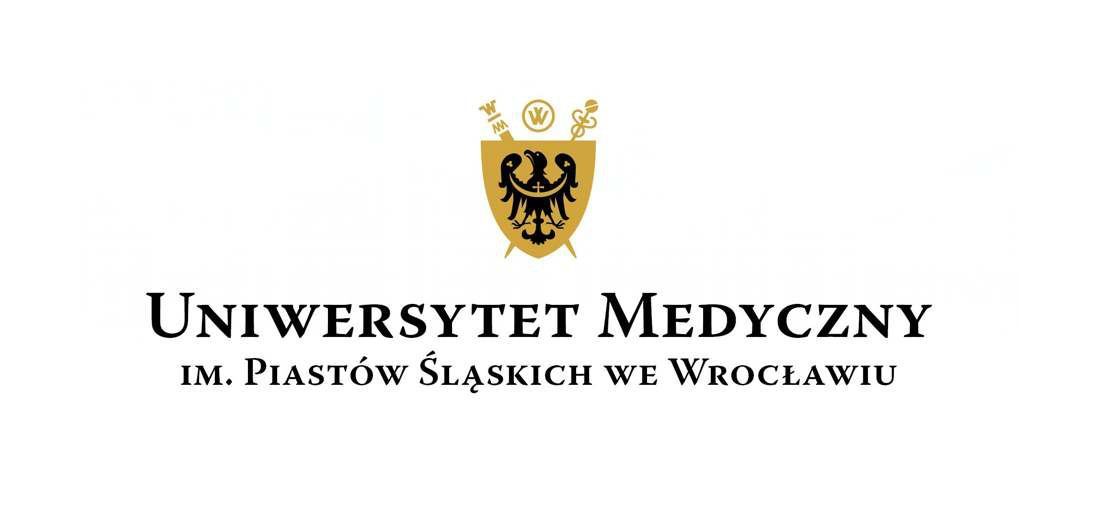 REGULAMIN PROGRAMU STYPENDIALNEGO UNIWERSYTETU MEDYCZNEGO IM. PIASTÓW ŚLĄSKICH WE WROCŁAWIU ,,PRZYSZŁOŚĆ MEDYCYNY” Wrocław, 2020  Celem stypendium jest wspieranie uzdolnionych naukowo doktorantów oraz pracowników badawczych w Uniwersytecie Medycznym im. Piastów Śląskich we Wrocławiu (zwanym dalej UMW), planujących wyjazd zagraniczny o charakterze badawczym. Celem stypendium jest również zapewnienie rozwoju umiejętności i kwalifikacji polskich doktorantów oraz pracowników badawczych w prestiżowych placówkach naukowych na terenie Stanów Zjednoczonych oraz Europy. Stypendia są przeznaczone na współfinansowanie wyjazdów zagranicznych (pokrycie kosztów podróży oraz pobytu) o charakterze badawczym na okres od 3 do 5 miesięcy, ściśle związanych z dotychczas realizowanym przez doktoranta/pracownika tematem badawczym.§ 1.Warunki kwalifikacyjne1. Udział w konkursie stypendialnym Programu stypendialnego Uniwersytetu Medycznego im. Piastów Śląskich we Wrocławiu „Przyszłość Medycyny” (zwanego dalej Programem) mogą zgłaszać kandydaci, którzy spełniają następujące kryteria:posiadają polskie obywatelstwo i nie ukończyli 35 roku życia w dniu składania dokumentów;posiadają status doktoranta UMW lub są pracownikami zatrudnionymi na etacie badawczym lub badawczo-dydaktycznym w UMW;nie byli wcześniej beneficjentami Programu.  2. Kandydaci mogą wybrać tylko jeden ośrodek badawczy na terenie Stanów Zjednoczonych lub Europy odpowiadający tematyce realizowanej pracy badawczej. 3. Kandydaci muszą posiadać stosowną pisemną rekomendację/aprobatę do odbywania stażu od kierownika jednostki, w której są zatrudnieni lub od opiekuna naukowego/promotora w przypadku doktorantów.    § 2. Procedura rekrutacyjnaTermin ogłoszenia konkursu stypendialnego wyznaczany jest corocznie przez Dział Współpracy Międzynarodowej (zwany dalej Działem) na stronie internetowej Uczelni w zakładce Działu w aktualnościach. W ogłoszeniu konkursu stypendialnego zawarte są m.in. warunki udziału, wymagane dokumenty i termin ich złożenia oraz pozostałe informacje dotyczące rekrutacji.Kandydaci spełniający kryteria, o których mowa w § 1 ust. 1, zobowiązani są do przesłania za pośrednictwem aplikacji online, dostępnej na stronie internetowej Uczelni w zakładce Działu, kompletu wymaganych dokumentów w wersji elektronicznej (skan) w określonym w ogłoszeniu terminie. Wymagane dokumenty to:Wniosek o przyznanie stypendium (wzór - załącznik nr 1 do Regulaminu);Oświadczenie dotyczące wyrażenia zgody na przetwarzanie danych osobowych (wzór - załącznik nr 2 do Regulaminu);Curriculum Vitae oraz list motywacyjny;Opinia i pisemna rekomendacja kandydata od kierownika jednostki lub opiekuna naukowego/promotora – dotyczy kandydata będącego doktorantem (wzór - załącznik nr 3 do Regulaminu);Oświadczenie kierownika jednostki UMW o celowości wyjazdu kandydata za granicę – jeśli kandydat jest pracownikiem UMW zatrudnionym na etacie badawczym lub badawczo-dydaktycznym (wzór - załącznik nr 4 do Regulaminu).4. Dokumenty złożone po wyznaczonym terminie, niekompletne lub niespełniające warunków formalnych nie zostaną rozpatrzone.Kandydaci, których zgłoszenia zostały prawidłowo złożone, zostaną poinformowani o decyzji Komisji Stypendialnej UMW „Przyszłość Medycyny” (zwanej dalej Komisją) w formie elektronicznej na podany w zgłoszeniu adres e-mail (wzór decyzji – załącznik nr 5 do Regulaminu).Kandydaci, którzy na mocy decyzji Komisji zostali zakwalifikowani do Programu, są zobowiązani do:  1) dostarczenia do Działu, w terminie 14 dni od otrzymania decyzji oryginału lub skanu dokumentu, potwierdzającego przyjęcie na staż przez ośrodek przyjmujący;2)  dostarczenia do Działu, w terminie 14 dni od otrzymania decyzji podpisanej umowy o stażu z jednostką przyjmującą;3) uzyskania wizy (w przypadku wyboru kraju, w którym wymagana jest wiza); 
4) wykupienia pakietu ubezpieczeń (OC, chorobowe i wypadkowe) ważnych w kraju, w którym realizowany będzie staż.7. W przypadku niedostarczenia dokumentów, o których mowa w ust. 6,  Komisja skreśla kandydata z listy beneficjentów Programu.8. Od decyzji Komisji nie przysługuje odwołanie. § 3.Komisja StypendialnaDecyzję o przyznaniu stypendium podejmuje Komisja w trzyosobowym składzie. Skład Komisji określa odrębne zarządzenie Rektora.Przewodniczącym Komisji jest Prorektor ds. Rozwoju Uczelni (zwany dalej  RU).Do zadań Przewodniczącego Komisji należy:1) zwoływanie posiedzeń Komisji jeden raz w roku akademickim, nie później niż do końca maja;2) nadzór merytoryczny nad działalnością Komisji oraz koordynacja działań UMW w zakresie Stypendium.Obsługę administracyjną prac Komisji oraz nadzór formalny nad prawidłową realizacją Programu zapewnia Dział. Do zadań Komisji należy udział w posiedzeniach mających na celu wyłonienie beneficjentów Programu, w tym:sprawdzenie wniosków pod względem formalnym oraz merytorycznym;opiniowanie wniosków i podejmowanie decyzji w sprawie przyznania stypendium;opracowanie listy kandydatów rezerwowych.§ 4.Warunki realizacji stażuTermin stażu powinien zostać ustalony z kierownikiem ośrodka/opiekunem stażysty, w którym będzie się odbywał staż i będzie się liczył od dnia jego rozpoczęcia określonego w umowie.Beneficjent Programu (zwany również Stypendystą) jest zobowiązany przestrzegać zasad oraz regulaminu obowiązującego w ośrodku, w którym odbywa się staż oraz dokładać wszelkiej staranności, aby przedmiot stażu realizowany był w sposób prawidłowy, rzetelny oraz ciągły.Stypendysta jest zobowiązany powrócić do UMW po zakończeniu stażu określonego             w umowie. § 5.Wysokość stypendiumStypendia są przeznaczone na współfinansowanie wyjazdów zagranicznych (pokrycie kosztów podróży oraz pobytu) o charakterze badawczym na okres od 3 do 5 miesięcy.Wysokość przyznanego stypendium uzależniona jest od kraju, w którym odbywany będzie staż przez stypendystę i wynosi:Stany Zjednoczone 1500 USD/miesiąc oraz 1000 USD podróż (jednorazowo),Europa 1500 USD/miesiąc oraz 500 USD podróż (jednorazowo).Stypendium wypłacane jest w dolarach amerykańskich na konto wskazane przez beneficjenta Programu w umowie o Stypendium. Wypłacie podlega kwota pomniejszona o obowiązujące w dniu wypłaty naliczone i odprowadzone przez Uczelnię obowiązkowe należności publicznoprawne (składki z tytułu ubezpieczenia społecznego i zdrowotnego oraz podatek dochodowy od osób fizycznych). Należności, o których mowa w zdaniu poprzednim, przelicza się na złote polskie, według kursu 
z dnia poprzedzającego dzień wypłaty.W przypadku podania przez Stypendystę konta prowadzonego w PLN, kwota może zostać pomniejszona przez bank posiadacza rachunku o koszty przewalutowania, prowizje oraz inne koszty.§ 6.Umowa stypendialna/stażowaBeneficjent Programu jest zobowiązany do podpisania umowy o Stypendium w terminie 14 dni od momentu otrzymania decyzji Komisji Stypendialnej o przyznaniu stypendium. Umowa określa szczegółowe warunki wypłaty stypendium (wzór umowy stanowi załącznik nr 6 do Regulaminu).§ 7.Wcześniejsze zakończenie/przerwanie stażuW sytuacji przerwania lub nieukończenia stażu z winy beneficjenta Programu, zobowiązany jest on do zwrotu całości otrzymanego stypendium w kwocie, o której mowa w § 5 ust. 2, w terminie 14 dni od zakończenia stażu na rachunek 
Uczelni. W przypadkach, gdy beneficjent Programu nie mógł ukończyć planowanych działań zapisanych w programie stażu z powodu „siły wyższej”, będzie zobowiązany do zwrotu kwoty proporcjonalnej do rzeczywistego czasu trwania stażu. Decyzja o kwalifikowalności wniosku oraz kwocie zwrotu będzie podejmowana przez przewodniczącego Komisji na podstawie pisemnego uzasadnienia złożonego przez Stypendystę.§ 8.Rozliczenie przyznanych środków pieniężnychW terminie 14 dni kalendarzowych po powrocie ze stażu stypendysta jest zobowiązany do złożenia w Dziale sprawozdania zawierającego potwierdzenie pobytu w ośrodku przyjmującym oraz naukowych efektów wyjazdu, opis ogólny pobytu/stażu, zakres nabytych umiejętności oraz poznanych nowych technologii i korzyści dla działalności zawodowej w Uczelni macierzystej. Wzór sprawozdania stanowi załącznik nr 7 do Regulaminu.§ 9.Ochrona danych osobowych Administratorem danych osobowych kandydatów i beneficjentów Programu jest Uniwersytet Medyczny im. Piastów Śląskich we Wrocławiu z siedzibą przy Wybrzeżu Pasteura 1, 50-367 Wrocław, zwany dalej „Administratorem”, reprezentowany przez Rektora.Administrator wyznaczył Inspektora Ochrony Danych, z którym można kontaktować się w sprawach dotyczących przetwarzania danych osobowych pod adresem e-mail: iod@umed.wroc.plDane osobowe przetwarzane są wyłącznie w celu realizacji Programu Stypendialnego Uniwersytetu Medycznego we Wrocławiu „Przyszłość Medycyny”, w szczególności: naboru wniosków, formalnej i merytorycznej oceny wniosków,zaopiniowania wniosków i podjęcia decyzji w przedmiocie przyznania bądź odmowy przyznania stypendium oraz wpisu na listę rezerwową,zawarcia i realizacji umowy o stypendium oraz wypłaty stypendium, a także realizacji ewentualnych roszczeń cywilno-prawnych,poinformowania Darczyńcy finansującego Program o wyniku postępowania rekrutacyjnego i złożenia rozliczenia finansowego z wydatkowania darowanej kwoty,wypełnienia obowiązków prawnych spoczywających na administratorze danych, 
w tym archiwizacyjnych.Administrator przetwarza dane osobowe zgodnie z Rozporządzeniem Parlamentu Europejskiego i Rady (UE) 2016/679 z dnia 27 kwietnia 2016 r. w sprawie ochrony osób fizycznych w związku z przetwarzaniem danych osobowych i w sprawie swobodnego przepływu takich danych oraz uchylenia dyrektywy 95/46/WE (ogólne rozporządzenie o ochronie danych) (Dz. Urz. UE L 119 z 04.05.2016, str. 1) oraz innymi przepisami prawa powszechnie obowiązującego, dotyczącymi ochrony danych osobowych. Administrator stosuje środki techniczne i organizacyjne, odpowiednie do zagrożeń oraz charakteru, zakresu, kontekstu i celu przetwarzania danych osobowych, zapewniające bezpieczeństwo danych osobowych, w szczególności przed ich przypadkowym lub niezgodnym z prawem zniszczeniem, utratą, modyfikacją, nieuprawnionym ujawnieniem lub nieuprawnionym dostępem, stosownie do art. 32 ogólnego rozporządzenia o ochronie danych.Podstawą prawną przetwarzania danych osobowych jest:art. 6 ust. 1 lit. a RODO, tj. zgoda na przetwarzanie danych, wyrażona zgodnie z załącznikiem nr 2 do niniejszego Regulaminu, w celu przeprowadzenia procesu rekrutacji, w tym: weryfikacji spełnienia kryteriów uczestnictwa przez komisję konkursową, kontaktu z potencjalnym uczestnikiem, ewentualnego wpisania na listę rezerwową oraz poinformowania Darczyńcy finansującego Program o wyniku postępowania rekrutacyjnego, art. 6 ust. 1 lit. b RODO, tj. zawarcie i realizacja umowy oraz wypłata stypendium – w przypadku pozytywnej decyzji o przyznaniu stypendium,art. 6 ust. 1 lit. c RODO, tj. obowiązujące Administratora przepisy, w szczególności dotyczące obowiązków archiwizacyjnych, art. 6 ust. 1 lit. f RODO, tj. prawnie uzasadniony interes realizowany przez Administratora, jakim jest złożenie Darczyńcy finansującemu Program stosownego rozliczenia finansowego oraz realizacja ewentualnych roszczeń cywilno-prawnych. Administrator udostępnia dane osobowe Darczyńcy finansującemu Program Stypendialny oraz innym organom lub podmiotom upoważnionym na podstawie odrębnych przepisów. Administrator może powierzyć innemu podmiotowi, w drodze umowy zawartej na piśmie, przetwarzanie danych osobowych w imieniu Administratora. Administrator będzie przechowywał dane osobowe przez okres niezbędny do realizacji celów przetwarzania, jednak nie krócej niż przez okres wskazany w przepisach o archiwizacji, a w przypadku przetwarzania danych na podstawie zgody, nie dłużej niż do momentu wycofania wyrażonej zgody.W przypadkach, na zasadach i w trybie określonym w obowiązujących przepisach osobom, których dane dotyczą przysługuje prawo do żądania: dostępu do treści danych oraz ich sprostowania (art. 15 i 16 RODO), usunięcia danych (art. 17 RODO), ograniczenia przetwarzania (art. 18 RODO), wniesienia sprzeciwu wobec przetwarzania (art. 21 RODO), przenoszenia danych (art. 20 RODO) oraz cofnięcia wyrażonej zgody w dowolnym momencie bez wpływu na zgodność z prawem przetwarzania, którego dokonano na podstawie zgody przed jej cofnięciem.W przypadku podejrzenia, że dane osobowe są przetwarzane przez Administratora z naruszeniem przepisów prawa, przysługuje prawo wniesienia skargi do organu nadzorczego – Prezesa Urzędu Ochrony Danych Osobowych.Obowiązek podania danych osobowych wynika z postanowień Regulaminu Programu Stypendialnego. Odmowa podania danych oznacza pozostawienie wniosku bez rozpatrzenia lub brak możliwości zawarcia i realizacji umowy o stypendium.Dane osobowe nie podlegają zautomatyzowanemu podejmowaniu decyzji, w tym profilowaniu, o którym mowa w art. 4 pkt 4) RODO, co oznacza formę zautomatyzowanego przetwarzania danych osobowych, które polega na wykorzystaniu danych osobowych do oceny niektórych czynników osobowych osoby fizycznej.Dane osobowe zostaną przekazane Darczyńcy finansującemu Program Stypendialny, do kraju trzeciego, tj. Stanów Zjednoczonych Ameryki. Przekazanie jest niezbędne do wprowadzenia w życie środków przedumownych podejmowanych na żądanie osoby, której dane dotyczą i do wykonania umowy zawartej pomiędzy beneficjentem Programu, a Administratorem. 